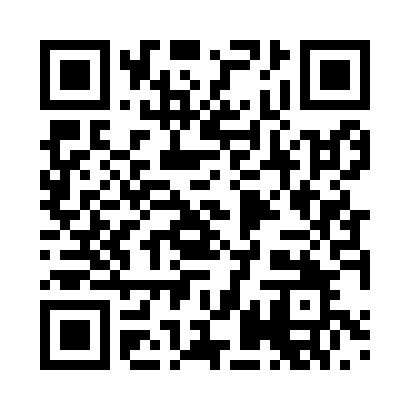 Prayer times for Aschfeld, GermanyWed 1 May 2024 - Fri 31 May 2024High Latitude Method: Angle Based RulePrayer Calculation Method: Muslim World LeagueAsar Calculation Method: ShafiPrayer times provided by https://www.salahtimes.comDateDayFajrSunriseDhuhrAsrMaghribIsha1Wed3:365:561:185:198:4010:502Thu3:335:551:185:208:4210:533Fri3:305:531:185:208:4310:564Sat3:275:511:175:218:4510:585Sun3:245:491:175:228:4611:016Mon3:215:481:175:228:4811:047Tue3:175:461:175:238:4911:078Wed3:145:451:175:238:5111:109Thu3:115:431:175:248:5211:1310Fri3:085:411:175:258:5311:1611Sat3:045:401:175:258:5511:1812Sun3:025:381:175:268:5611:2113Mon3:015:371:175:268:5811:2514Tue3:015:361:175:278:5911:2615Wed3:005:341:175:279:0111:2616Thu3:005:331:175:289:0211:2717Fri2:595:321:175:289:0311:2718Sat2:595:301:175:299:0511:2819Sun2:585:291:175:299:0611:2920Mon2:585:281:175:309:0711:2921Tue2:575:271:175:309:0911:3022Wed2:575:251:175:319:1011:3023Thu2:565:241:185:319:1111:3124Fri2:565:231:185:329:1311:3225Sat2:565:221:185:329:1411:3226Sun2:555:211:185:339:1511:3327Mon2:555:201:185:339:1611:3328Tue2:555:191:185:349:1711:3429Wed2:545:191:185:349:1811:3430Thu2:545:181:185:359:1911:3531Fri2:545:171:185:359:2011:35